Henwick Primary School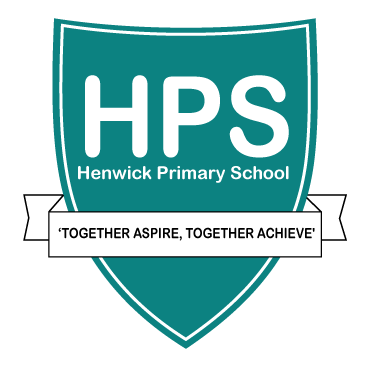 School Development PlanNovember 2015 – July 2018CONTEXTThis development plan recognises the context of the school.We are a two form of entry school having upsized in September 2015 from one and a half forms of entry.We have a high percentage of children eligible for free school meals.Just over half of the pupil population are white British; in the remaining population over 27 languages are spoken. This diversity enriches the school.The school site is the centre for a growing number of successful extended school services; some run by the school, others by external organisations. These include adult learning courses, stay and play, breakfast and after-school club.The school works in partnership with several outside organisations; it is a Samsung Partnership school, as well as being affiliated with Microsoft, Rising Stars and Goldsmiths University.The school has close links with local schools and carries out regular INSET and project work in order to share good practice and drive school improvement.A high proportion of our pupils generally enter our school below national average and leave at the end of KS2 above national average.Henwick Primary School is situated off the Rochester Way in Eltham, Royal Greenwich, London.  The school sits within an estate which is now a mixture of social and private housing, however the estate traditionally was made up of social housing and the local community has a very traditional feel to it.  Many existing members of the local community attended the school as children and the school continues to be well thought of and supported within its locality.Our school recently upsized to two forms of entry across all age ranges,  having been one and a half forms of entry for many years. The sudden influx of children in September has created some challenges, in terms of finance and in our ability to adapt quickly and support the various needs of the new pupils.  However the whole school community feels very positive about the changes taking place and have all welcomed the new children and parents wholeheartedly. Our school has a strong ethos of being a ‘family school’ with a warm, welcoming atmosphere and a strong philosophy of care. We have strong links with both schools in our locality and increasingly across the London Boroughs.  We also have links with business - most notably Samsung, Microsoft and Rising Stars. We also have strong links with Goldsmiths UniversityWe had an extremely successful OFSTED in November 2014 where we were judged to be a Good school and the leadership team, staff and our strong Governing Body are now working in partnership to make continuous improvements in order to strengthen this judgement and to move rapidly to become an outstanding school.MISSION STATEMENTAt Henwick Primary School children will experience an extensive and rich curriculum which interests and enthuses them, delivered with varied learning styles in mind.  We aim for high standards and have high expectations for learning, achievement and behaviour for each pupil. We develop every child’s confidence and create an environment in which they feel included, secure and valued. The achievements of all pupils are celebrated.Everybody is made welcome and we foster good relationships throughout the school. We work in partnership with parents and the local community and families are able to access a range of extended learning opportunities as well as ‘early help’ and support. The school promotes healthy lifestyles and care for the environment.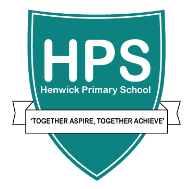 	‘Together Aspire, Together Achieve’PROCESS AND CONSULTATIONThis plan was drawn up following analysis of data which looked at strengths and areas for improvement and through consultations with stakeholders involving:parents through a questionnaire with reports at the end of the school year 2015 school council and the views of children via pupil questionnairesgovernors, through attending committee meetings and visiting the school and the Core Group working partySchool improvement partners through their regular meetings and school visitsThis School Development Plan has been devised from the reviews of the outcomes of the previous year’s results, SDP achievements, identification of strengths and weaknesses, consideration of the impact of National and local priorities and School Self-evaluation.  From this, Key Priorities for the forthcoming years are raised and actioned.OUTCOME OF CONSULTATIONThe following points were made in the consultation by stakeholders and staff through the above consultation processes:Parent’s viewsParents value the strength of the staff team at the schoolThe varied range of learning activities at the school is valued especially clubs and fitness activitiesThe recent music and sporting initiatives in the school are valued, however parents would like better organisation of sports days with challenging activities for older childrenParents of SEN children or children in crisis feel they are well supported and that their children make good progressParents are keen that we stretch and challenge the most able childrenParents would like better lines of communication between home and schoolParents are pleased about the recent building works and additions to the playgroundParents are concerned about some antisocial behaviour of the school community specifically; smoking and parking on pavements and zig zags.Children’s viewsThey would like school lunches to be improvedThey love the clubs that older children run at lunchtimesThey are happy about the new growing project but more of them would like to be involved in itThey love outings as part of their learning journeyThey like the new AstroTurf in the playground and value the addition of new staff employed to teach sport and musicThey love the new basketball court in the Henwick playgroundStaff viewsAll staff are aware of the vision of the school and the direction we are going in Staff like the idea of becoming a growing school and increasing opportunities for outside learningThey value the new additions to the staff teamThey like the new remodelling of the front office and the investment in the playgroundStaff value the CPD opportunities in school and the opportunities to develop their own areas of interestStaff feel that behaviour is well managed in the schoolStaff would like quieter areas for planning, preparation and assessmentThis input from stakeholders has been taken into account when devising this development plan.MONITORINGThe plan will be monitored by the IP, in SLT/SMT meetings, in staff meetings, by the Core Governors and in governor committee meetings with written progress updates included in the Headteacher’s reports at full governing body meetings. School council will be updated on plans and proposals and parents kept informed through regular news letters.The action plan is linked to the key inspection areas; progress on previous inspection priorities, teaching, standards, behaviour and safety and leadership and management.KEY PRIORITIES AND ACTION PLANS 2015/2016TWO YEAR PLAN FOR REVIEWD – subject in ‘development mode’ 	M – subject in ‘maintenance mode’All aspects are provisional dependent on national/county priorities yet to be identified.Development mode: The subject will be reviewed and standards will be extensively checked. Release time will be available for observation of lessons, sampling children’s work, reviewing and updating documentation, reviewing medium term plans, leading meetings. The subject may be identified in the School Development Plan for review.  Maintenance mode:  The subject leader will advise and support staff, keep up to date with national developments and report to staff, identify resource needs and manage budget, ensure resources are well organised and accessible, maintain subject file, agreement trialling at staff meetings/ Key Stage meetings (core subjects). Limited management time may be available in the school day for the subject leader.Priority 1Raise the quality of teaching to outstanding.Priority 2Improve attendance levels by engaging parents and carers more effectively in their child’s attendance.Priority 3To implement strategies to closing the achievement gap between the pupil premium group and non-pupil premium group. Ensure that the gap is lower in July 2016 than it was in July 2015.Priority 4Develop a firmer partnership with local schools for the benefit of all stakeholders.Priority 5For parents to have a greater involvement in their children’s life and education at Henwick.  Priority 6Review phonics provision across EYFS and KS1.Priority 7Embed the new curriculum supported by a rigorous assessment system.Priority 8For Henwick Primary to become an established centre of Excellence with regards to SEND provision for all SEND pupils.  Henwick to provide support to other schools and Goldsmiths university.Priority 9Staff within school to be developed to become future leaders/experts in their chosen field, in this way we are able to outsource expertise and knowledge to other schools, build on expertise within school, benefit all pupils and further increase staff well-being.TEACHING, LEARNING AND ASSESSMENTPriority 1: Raise the quality of teaching to outstandingPriority 1: Raise the quality of teaching to outstandingPriority 1: Raise the quality of teaching to outstandingPriority 1: Raise the quality of teaching to outstandingCurrent SituationSuccess CriteriaSuccess CriteriaSuccess CriteriaTeaching was graded as good at the last inspection (Nov 14)Currently (October 15) we determine that 85% of teachers deliver good or better provision, 20% of teachers deliver outstanding provisionOf the 15 teachers, 8 are new to the school in September 2015, of these 6 are new to the Borough. We have one teacher who is new to the country and learning the curriculum and assessment procedures.  One good teacher moved from KS2 to be KS1 acting Phase Leader. There are 3 NQT’s.100% of teachers delivering good or better, of which 47% will be delivering outstandingPupils’ targets for improvement will be reviewed regularly and updated when pupils achieve themActivities will always challenge the most able, particularly in the early years and KS1The leaders will check the provision focuses on what pupils are learning rather than on what teachers are doingTermly external audits will be scheduled to provide the school with an independent review of provision across the school100% of teachers delivering good or better, of which 47% will be delivering outstandingPupils’ targets for improvement will be reviewed regularly and updated when pupils achieve themActivities will always challenge the most able, particularly in the early years and KS1The leaders will check the provision focuses on what pupils are learning rather than on what teachers are doingTermly external audits will be scheduled to provide the school with an independent review of provision across the school100% of teachers delivering good or better, of which 47% will be delivering outstandingPupils’ targets for improvement will be reviewed regularly and updated when pupils achieve themActivities will always challenge the most able, particularly in the early years and KS1The leaders will check the provision focuses on what pupils are learning rather than on what teachers are doingTermly external audits will be scheduled to provide the school with an independent review of provision across the schoolStrategy / ActionStrategy / ActionCost & resourcesWhoIncisive CPD to ensure standards of teaching over time remain highIncisive CPD to ensure standards of teaching over time remain highCPD budgetHT, DHT, SMTLearning observations to give clear indications on strengths and areas for development.Learning observations to give clear indications on strengths and areas for development.Cover by HLTA x 2Registered inspector, SMT, Subject LeadersTeachers planning to give opportunities for accelerated learning, mastery.Teachers planning to give opportunities for accelerated learning, mastery.£0All teachersTeaching enables children to resolve misunderstanding in learningTeaching enables children to resolve misunderstanding in learning£0All teachersEmbed consistency in precise marking and feedback across the school and consistency in the use of targetsEmbed consistency in precise marking and feedback across the school and consistency in the use of targetsRelease timeTeachers / all staffLearning in books demonstrates progression in learningLearning in books demonstrates progression in learning£0Teachers MilestonesMilestonesMilestonesMilestonesMilestonesMilestonesTargetAutumn Term 3Spring Term 1Spring Term 2Summer Term 1Summer Term 2Raise the quality of teaching to outstandingData Analysis completed by Assessment Leader with SLT members and Greenwich Improvement Partner.SMT drop ins to monitor learning opportunities.  Triangulation of evidence on areas of strength and areas for further development. General feedback given to staff to feed into effective lesson planning.Planning review in clusters.Pupil progress meetingsEnd of Autumn 2 – 85% of teaching is at least good with 15% outstandingObservations of English and Maths (HT, Subject Leaders).  Feedback to individuals. Triangulation of evidence on areas of strength and areas for further development.PMR mid- year reviews to discuss progress against targets set.Pupil perception surveys and work scrutiny completed by English and maths subject leaders.Review of subject Action Plans.Data Analysis – English and maths SL’s.Foundation subject observations by subject leaders in clusters to monitor learning opportunities within their subject.  Planning review in clusters.Pupil progress meetingsSubject reports to Governors.End of Spring 2 – 90% 0f teaching is at least good with 25% outstanding.English and maths observations by subject leaders to monitor learning opportunities.  Triangulation of evidence on areas of strength and areas for further development. General feedback given to staff to feed into effective lesson planning.Pupil perception surveys completed by maths and English subject leaders.Subject reports to Governors.Data Analysis – English and maths SL’s.Pupil perception surveys and work scrutiny completed by foundation subject leaders.Review of subject plans.Pupil progress meetingsPMR end of year reviewsEnd of summer 2 – 100% of teaching is at least good with 47% outstanding.RAG ratingPERSONAL DEVELOPMENT, BEHAVIOUR AND WELFAREPriority 2: Improve attendance levels by engaging parents and carers more effectively in their child’s attendance.Priority 2: Improve attendance levels by engaging parents and carers more effectively in their child’s attendance.Priority 2: Improve attendance levels by engaging parents and carers more effectively in their child’s attendance.Priority 2: Improve attendance levels by engaging parents and carers more effectively in their child’s attendance.Current SituationSuccess CriteriaSuccess CriteriaSuccess CriteriaAttendance stands at 93.8% (National Average is around 95%), for academic year 2014 -15, this is due to high virus, flu rate and holidaysSchool has bought in EWO time 1x day a week with rigorous procedures and follow-ups with parentsSchool operates Greenwich Fast Track systemsSchool rewards good attendance; weekly, half termly, termly and yearlySchool has family liaison officerSchool has bought in additional support for family liaison officerTo achieve 95% attendance or better in academic year 2015/16Vulnerable families are supported so that learners achieve in line with school expectationsEWO continues to liaise with Greenwich in order to impact change, re Holiday FinesParents have a greater awareness of the impact of attendance on their child’s social and academic well-being.Children have a greater awareness of the importance of attending school.To achieve 95% attendance or better in academic year 2015/16Vulnerable families are supported so that learners achieve in line with school expectationsEWO continues to liaise with Greenwich in order to impact change, re Holiday FinesParents have a greater awareness of the impact of attendance on their child’s social and academic well-being.Children have a greater awareness of the importance of attending school.To achieve 95% attendance or better in academic year 2015/16Vulnerable families are supported so that learners achieve in line with school expectationsEWO continues to liaise with Greenwich in order to impact change, re Holiday FinesParents have a greater awareness of the impact of attendance on their child’s social and academic well-being.Children have a greater awareness of the importance of attending school.Strategy / ActionStrategy / ActionCost & resourcesWhoAnalyse attendance data and report on website to parentsAnalyse attendance data and report on website to parents£0LD & EK JW & DWFormalise and budget for reward systemsFormalise and budget for reward systems£600EK &  DW & JWPromote existence of rewards amongst parents and childrenPromote existence of rewards amongst parents and children£0EK/DHFamily liaison officer to target particular familiesFamily liaison officer to target particular families£0TB & DHHalf termly certificate and badgeHalf termly certificate and badge£40JWTermly lucky dip for 100% MP3 player advertised on website and via twitterTermly lucky dip for 100% MP3 player advertised on website and via twitter£40JW & DW & EK & CLWeekly  100% class attendance rewardWeekly  100% class attendance reward£900JWYearly 100% certificate, and lucky dip for a tablet reported on website and twitterYearly 100% certificate, and lucky dip for a tablet reported on website and twitter£100JW& DW& EKWorkshops/assemblies on attendance for parents and childrenWorkshops/assemblies on attendance for parents and children£100DH & Team EWSMilestonesMilestonesMilestonesMilestonesMilestonesMilestonesTargetAutumn Term 3Spring Term 1Spring Term 2Summer Term 1Summer Term 2Improve attendance levels by engaging parents and carers more effectively in their child’s attendanceAnalyse attendance data and report on website to parentsBudget for reward systemsPromote existence of rewards amongst parents and childrenFamily liaison officer to target particular familiesAttendance workshops and assembliesHalf termly certificate and badge Termly lucky dip for 100% MP3 playerAnalyse attendance data and report on website to parentsFamily liaison officer to target particular familiesHalf termly certificate and badgeAnalyse attendance data and report on website to parentsHalf termly certificate and badge Termly lucky dip for 100% MP3 playerAnalyse attendance data and report on website to parentsHalf termly certificate and badge Analyse attendance data and report on website to parentsHalf termly certificate and badge Termly lucky dip for 100% MP3 playerYearly 100% certificate, and lucky dip for a tabletRAG ratingOUTCOMES FOR CHILDRENPriority 3: To implement strategies to closing the achievement gap between the pupil premium group and non-pupil premium group. Ensure that the gap is lower in July 2016 than it was in July 2015.Priority 3: To implement strategies to closing the achievement gap between the pupil premium group and non-pupil premium group. Ensure that the gap is lower in July 2016 than it was in July 2015.Priority 3: To implement strategies to closing the achievement gap between the pupil premium group and non-pupil premium group. Ensure that the gap is lower in July 2016 than it was in July 2015.Priority 3: To implement strategies to closing the achievement gap between the pupil premium group and non-pupil premium group. Ensure that the gap is lower in July 2016 than it was in July 2015.Priority 3: To implement strategies to closing the achievement gap between the pupil premium group and non-pupil premium group. Ensure that the gap is lower in July 2016 than it was in July 2015.Priority 3: To implement strategies to closing the achievement gap between the pupil premium group and non-pupil premium group. Ensure that the gap is lower in July 2016 than it was in July 2015.Priority 3: To implement strategies to closing the achievement gap between the pupil premium group and non-pupil premium group. Ensure that the gap is lower in July 2016 than it was in July 2015.Priority 3: To implement strategies to closing the achievement gap between the pupil premium group and non-pupil premium group. Ensure that the gap is lower in July 2016 than it was in July 2015.Priority 3: To implement strategies to closing the achievement gap between the pupil premium group and non-pupil premium group. Ensure that the gap is lower in July 2016 than it was in July 2015.Current SituationCurrent SituationCurrent SituationCurrent SituationSuccess CriteriaSuccess CriteriaSuccess CriteriaSuccess CriteriaSuccess CriteriaProportion of disadvantaged children supported through PP funding which is half of all pupils is nearly double the national averageHalf of all pupils enter the school enter EYFS with skill sets and aptitudes below that of pupils nationally PP pupils perform better than NPP pupils nationallyThe gap is closing in reading, writing and maths is closing at Level 4 but not in Level 5At KS1 the gap is At KS2 the gap is There is no homework group in school at presentProportion of disadvantaged children supported through PP funding which is half of all pupils is nearly double the national averageHalf of all pupils enter the school enter EYFS with skill sets and aptitudes below that of pupils nationally PP pupils perform better than NPP pupils nationallyThe gap is closing in reading, writing and maths is closing at Level 4 but not in Level 5At KS1 the gap is At KS2 the gap is There is no homework group in school at presentProportion of disadvantaged children supported through PP funding which is half of all pupils is nearly double the national averageHalf of all pupils enter the school enter EYFS with skill sets and aptitudes below that of pupils nationally PP pupils perform better than NPP pupils nationallyThe gap is closing in reading, writing and maths is closing at Level 4 but not in Level 5At KS1 the gap is At KS2 the gap is There is no homework group in school at presentProportion of disadvantaged children supported through PP funding which is half of all pupils is nearly double the national averageHalf of all pupils enter the school enter EYFS with skill sets and aptitudes below that of pupils nationally PP pupils perform better than NPP pupils nationallyThe gap is closing in reading, writing and maths is closing at Level 4 but not in Level 5At KS1 the gap is At KS2 the gap is There is no homework group in school at presentMore strategies to accelerate progress to improve opportunities for PP pupils.Teachers highlighting PP pupils on planningStrengthen strategies of teachers and leaders of monitoring the progress of and support of this targeted group.The gap is narrower in 2016 than it was in 2015 in both KS1 & 2All leaders will track the progress of these children and demonstrate impactThe new assessment system will provide accurate information for teachers and leaders to make judgements.This targeted group gain support in the form of a homework club which pupils and Parents both attend  More strategies to accelerate progress to improve opportunities for PP pupils.Teachers highlighting PP pupils on planningStrengthen strategies of teachers and leaders of monitoring the progress of and support of this targeted group.The gap is narrower in 2016 than it was in 2015 in both KS1 & 2All leaders will track the progress of these children and demonstrate impactThe new assessment system will provide accurate information for teachers and leaders to make judgements.This targeted group gain support in the form of a homework club which pupils and Parents both attend  More strategies to accelerate progress to improve opportunities for PP pupils.Teachers highlighting PP pupils on planningStrengthen strategies of teachers and leaders of monitoring the progress of and support of this targeted group.The gap is narrower in 2016 than it was in 2015 in both KS1 & 2All leaders will track the progress of these children and demonstrate impactThe new assessment system will provide accurate information for teachers and leaders to make judgements.This targeted group gain support in the form of a homework club which pupils and Parents both attend  More strategies to accelerate progress to improve opportunities for PP pupils.Teachers highlighting PP pupils on planningStrengthen strategies of teachers and leaders of monitoring the progress of and support of this targeted group.The gap is narrower in 2016 than it was in 2015 in both KS1 & 2All leaders will track the progress of these children and demonstrate impactThe new assessment system will provide accurate information for teachers and leaders to make judgements.This targeted group gain support in the form of a homework club which pupils and Parents both attend  More strategies to accelerate progress to improve opportunities for PP pupils.Teachers highlighting PP pupils on planningStrengthen strategies of teachers and leaders of monitoring the progress of and support of this targeted group.The gap is narrower in 2016 than it was in 2015 in both KS1 & 2All leaders will track the progress of these children and demonstrate impactThe new assessment system will provide accurate information for teachers and leaders to make judgements.This targeted group gain support in the form of a homework club which pupils and Parents both attend  Strategy / ActionStrategy / ActionStrategy / ActionStrategy / ActionStrategy / ActionStrategy / ActionCost & resourcesCost & resourcesWhoFinding partner schools where the gap is successfully closed between PP and NPP pupils. Share their good practice and strategies in our school.Finding partner schools where the gap is successfully closed between PP and NPP pupils. Share their good practice and strategies in our school.Finding partner schools where the gap is successfully closed between PP and NPP pupils. Share their good practice and strategies in our school.Finding partner schools where the gap is successfully closed between PP and NPP pupils. Share their good practice and strategies in our school.Finding partner schools where the gap is successfully closed between PP and NPP pupils. Share their good practice and strategies in our school.Finding partner schools where the gap is successfully closed between PP and NPP pupils. Share their good practice and strategies in our school.ReleaseReleasePLTeachers develop a teaching approach that intervenes at the point of learning thus rectifying misconceptions as they arise, moving PP learners swiftly on.Teachers develop a teaching approach that intervenes at the point of learning thus rectifying misconceptions as they arise, moving PP learners swiftly on.Teachers develop a teaching approach that intervenes at the point of learning thus rectifying misconceptions as they arise, moving PP learners swiftly on.Teachers develop a teaching approach that intervenes at the point of learning thus rectifying misconceptions as they arise, moving PP learners swiftly on.Teachers develop a teaching approach that intervenes at the point of learning thus rectifying misconceptions as they arise, moving PP learners swiftly on.Teachers develop a teaching approach that intervenes at the point of learning thus rectifying misconceptions as they arise, moving PP learners swiftly on.Monitoring / mentoringMonitoring / mentoringClass teachers and school leadersTeachers are aware of and know well their PP pupils needs and support them accordingly.  Teachers are aware of and know well their PP pupils needs and support them accordingly.  Teachers are aware of and know well their PP pupils needs and support them accordingly.  Teachers are aware of and know well their PP pupils needs and support them accordingly.  Teachers are aware of and know well their PP pupils needs and support them accordingly.  Teachers are aware of and know well their PP pupils needs and support them accordingly.  Monitoring / mentoringMonitoring / mentoringClass teachers and school leadersTeachers provide accurate targets following rigorous monitoring and assessment of this group of learners, intervention is aimed accurately and swiftly to clos gaps in learning.Teachers provide accurate targets following rigorous monitoring and assessment of this group of learners, intervention is aimed accurately and swiftly to clos gaps in learning.Teachers provide accurate targets following rigorous monitoring and assessment of this group of learners, intervention is aimed accurately and swiftly to clos gaps in learning.Teachers provide accurate targets following rigorous monitoring and assessment of this group of learners, intervention is aimed accurately and swiftly to clos gaps in learning.Teachers provide accurate targets following rigorous monitoring and assessment of this group of learners, intervention is aimed accurately and swiftly to clos gaps in learning.Teachers provide accurate targets following rigorous monitoring and assessment of this group of learners, intervention is aimed accurately and swiftly to clos gaps in learning.Monitoring / mentoringMonitoring / mentoringClass teachers and school leadersHomework club implemented by a team of staff. Parents and children are invited by class teachers and parent liaison worker supports parents in the sessionsHomework club implemented by a team of staff. Parents and children are invited by class teachers and parent liaison worker supports parents in the sessionsHomework club implemented by a team of staff. Parents and children are invited by class teachers and parent liaison worker supports parents in the sessionsHomework club implemented by a team of staff. Parents and children are invited by class teachers and parent liaison worker supports parents in the sessionsHomework club implemented by a team of staff. Parents and children are invited by class teachers and parent liaison worker supports parents in the sessionsHomework club implemented by a team of staff. Parents and children are invited by class teachers and parent liaison worker supports parents in the sessions£6000£6000School leaders & willing/able staffMilestonesMilestonesMilestonesMilestonesMilestonesMilestonesMilestonesMilestonesMilestonesTargetAutumn Term 3Spring Term 1Spring Term 2Spring Term 2Summer Term 1Summer Term 1Summer Term 2Summer Term 2To implement strategies to closing the achievement gap between the pupil premium group and non-pupil premium group. Ensure that the gap is lower in July 2016 than it was in July 2015.SMT to investigate schools in local area and beyond who cater well for PPP.SMT drop ins to monitor teachers effective interventions, teaching styles and knowledge of PP children’s needsPP meetings monitor this group of learners progress Work scrutiny progress and target settingSMT makes links with partner schools where the. Disseminate & incorporate  good practice and additional strategies for PPP in our school.SMT drop ins to monitor teachers effective interventions, teaching styles and knowledge of PP children’s needsWork scrutiny progress and target settingStaff homework club positions advertised & recruited toParents and pupils approached and invited to homework clubSMT drop ins to monitor teachers effective interventions, teaching styles and knowledge of PP children’s needsPP meetings monitor this group of learners progress SMT drop ins to monitor teachers effective interventions, teaching styles and knowledge of PP children’s needsWork scrutiny progress and target settingParents and children effectively supported in learning togetherSMT drop ins to monitor teachers effective interventions, teaching styles and knowledge of PP children’s needsPP meetings monitor this group of learners progress SMT drop ins to monitor teachers effective interventions, teaching styles and knowledge of PP children’s needsWork scrutiny progress and target settingParents and children effectively supported in learning togetherSMT drop ins to monitor teachers effective interventions, teaching styles and knowledge of PP children’s needsWork scrutiny progress and target settingParents and children effectively supported in learning togetherSMT drop ins to monitor teachers effective interventions, teaching styles and knowledge of PP children’s needsWork scrutiny progress and target settingParents and children effectively supported in learning togetherSMT drop ins to monitor teachers effective interventions, teaching styles and knowledge of PP children’s needsPP meetings monitor this group of learners progress SMT drop ins to monitor teachers effective interventions, teaching styles and knowledge of PP children’s needsWork scrutiny progress and target settingEvaluation of ‘learning together’ clubSMT drop ins to monitor teachers effective interventions, teaching styles and knowledge of PP children’s needsPP meetings monitor this group of learners progress SMT drop ins to monitor teachers effective interventions, teaching styles and knowledge of PP children’s needsWork scrutiny progress and target settingEvaluation of ‘learning together’ clubRAG ratingLEADERSHIP / MANAGEMENTPriority 4: Develop a firmer partnership with local schools for the benefit of all stakeholders.Priority 4: Develop a firmer partnership with local schools for the benefit of all stakeholders.Priority 4: Develop a firmer partnership with local schools for the benefit of all stakeholders.Priority 4: Develop a firmer partnership with local schools for the benefit of all stakeholders.Current SituationSuccess CriteriaSuccess CriteriaSuccess CriteriaCurrent partnerships include:MicrosoftSamsungRising StarsKidbrooke clusterSEND inclusion clusterEYFS clusterMaths clusterGoldsmiths UniversityHeads linksHeads clusterSchool generated links with Ealdham and Holy FamilyGreenwich teachers allianceSchool has forged firm partnership with another local schoolGood practice is sharedSchool will select best practice from a range of settingsLeaders and teachers will be encouraged to create their own link ups, both in and out of Greenwich.School is a centre of excellence for SEND and ComputingSchool share expertise in SEND and ComputingPractice at the school is strengthened and provision is enhancedSchool has forged firm partnership with another local schoolGood practice is sharedSchool will select best practice from a range of settingsLeaders and teachers will be encouraged to create their own link ups, both in and out of Greenwich.School is a centre of excellence for SEND and ComputingSchool share expertise in SEND and ComputingPractice at the school is strengthened and provision is enhancedSchool has forged firm partnership with another local schoolGood practice is sharedSchool will select best practice from a range of settingsLeaders and teachers will be encouraged to create their own link ups, both in and out of Greenwich.School is a centre of excellence for SEND and ComputingSchool share expertise in SEND and ComputingPractice at the school is strengthened and provision is enhancedStrategy / ActionStrategy / ActionCost & resourcesWhoFinding like-minded partner schools where good practice and additional strategies can be mutually shared and benefit each school.Finding like-minded partner schools where good practice and additional strategies can be mutually shared and benefit each school.Networking release timeSubject leadersPhase leadersReciprocal visits from school leadersReciprocal visits from school leadersNetworking release timeSubject leaders Phase leadersPractices identified and shared with the school communityPractices identified and shared with the school communityNetworking release timeSubject leadersPhase leadersOther schools invited to see SEND pedagogy in action with expertise and resources sharedOther schools invited to see SEND pedagogy in action with expertise and resources sharedNetworking release timeKF& SLTOther schools invited to see computing pedagogy in action with expertise and resources sharedOther schools invited to see computing pedagogy in action with expertise and resources sharedNetworking release timeCL & SLTINSET disseminates new and innovative practice to enhance provisionINSET disseminates new and innovative practice to enhance provisionINSET time/release timeSubject leadersPhase leadersSLTMilestonesMilestonesMilestonesMilestonesMilestonesMilestonesTargetAutumn Term 3Spring Term 1Spring Term 2Summer Term 1Summer Term 2Develop a firmer partnership with local schools for the benefit of all stakeholders.SMT to investigate schools in local area and beyond who share the Henwick ethos and with which a partnership would be mutually beneficial.Visits arranged with like-minded schoolsNew initiatives shared and disseminated via INSETNew initiatives evaluatedInitiatives assimilated into teaching/learning or relevant school policies for the new academic year.RAG ratingPERSONAL DEVELOPMENT, BEHAVIOUR AND WELFAREPriority 5: For parents to have a greater involvement in their children’s life and education at HenwickPriority 5: For parents to have a greater involvement in their children’s life and education at HenwickPriority 5: For parents to have a greater involvement in their children’s life and education at HenwickPriority 5: For parents to have a greater involvement in their children’s life and education at HenwickCurrent SituationSuccess CriteriaSuccess CriteriaSuccess CriteriaParental engagement in terms of parents evening is currently 80%Historic low attendance at curriculum workshopsWebsite is accessed by parents, limited opportunities to support parents in working with their children Parents are willing to engage with schoolSchool has mostly very good relationships with parentsSchool has little idea of parents skill baseParents are very involved in their children’s well-being and up bringingVery good parental attendance at celebratory events e.g Christmas PlayWe have no PTA at presentParental engagement at parents evenings is strengthened by 10%Curriculum evenings and workshops are well attendedSchool has a greater idea of parents skill baseWebsite makes a greater contribution to home learningWider range of technologies are used to support learning opportunities at homeWorkshops in the following areas have been carried out; phonics, new levels and assessment, maths and mastery and online safetyClips on website to show key strategies taught in schoolAudit of what parents want in terms of supportParental evaluations are positiveWe have a thriving PTA who engages parents and makes money to enrich school provisionParental engagement at parents evenings is strengthened by 10%Curriculum evenings and workshops are well attendedSchool has a greater idea of parents skill baseWebsite makes a greater contribution to home learningWider range of technologies are used to support learning opportunities at homeWorkshops in the following areas have been carried out; phonics, new levels and assessment, maths and mastery and online safetyClips on website to show key strategies taught in schoolAudit of what parents want in terms of supportParental evaluations are positiveWe have a thriving PTA who engages parents and makes money to enrich school provisionParental engagement at parents evenings is strengthened by 10%Curriculum evenings and workshops are well attendedSchool has a greater idea of parents skill baseWebsite makes a greater contribution to home learningWider range of technologies are used to support learning opportunities at homeWorkshops in the following areas have been carried out; phonics, new levels and assessment, maths and mastery and online safetyClips on website to show key strategies taught in schoolAudit of what parents want in terms of supportParental evaluations are positiveWe have a thriving PTA who engages parents and makes money to enrich school provisionStrategy / ActionStrategy / ActionCost & resourcesWhoOrganise and advertise curriculum workshopsOrganise and advertise curriculum workshopsRelease timeSub leadersParents audit of skills sent out and collatedParents audit of skills sent out and collated£0DHHome learning via web resources organisedHome learning via web resources organisedRelease timeCL & Sub leadersApps for school commissioned and usedApps for school commissioned and used£400CL & EKOnline learning clips promoted to parentsOnline learning clips promoted to parentsRelease timeSub leadersAudit of parental support wanted in schoolAudit of parental support wanted in school£0DH & JWPTA formed by parentsPTA formed by parents£100JW & DH & ParentsMilestonesMilestonesMilestonesMilestonesMilestonesMilestonesTargetAutumn Term 3Spring Term 1Spring Term 2Summer Term 1Summer Term 2For parents to have a greater involvement in their children’s life and education at HenwickPTA meeting with potential parents New app commissioned and disseminated to staff and parentsPTA formedAudit of parent skills gathered & collatedIT Leader looks for web based home learning opportunitiesSubject leaders actively look for on line learning clips that aid children in grasping concepts before they are taught in schoolPTA embedded and skills base shared with themIT leader buys and communicates new web based home learning to parentsPhase communications to parents include links to on line learning clips that aid children in grasping concepts before they are taught in schoolPTA organises successful eventsPTA organises successful events, engages parents and makes money to enrich school provisionParental evaluations go out with end of year reportRAG ratingTEACHING, LEARNING AND ASSESSMENTPriority 6: Review phonics provision across EYFS and KS1Priority 6: Review phonics provision across EYFS and KS1Priority 6: Review phonics provision across EYFS and KS1Priority 6: Review phonics provision across EYFS and KS1Current SituationSuccess CriteriaSuccess CriteriaSuccess Criteria2015 outcomes were that 68% of Year one pupils achieved the working at standard levelThe school has a three year downward trend in working at level 2015 results was 9% below National Average and 15% below Greenwich Local Authority AverageThe two groups of learners who did least well were Native English speakers and Boys.EAL pupils were above national.Historically, pupils enter the school with literacy skills and aptitudes below that of pupils nationallyHistorically, GLD outcomes are the lowest of the prime areas and boys performance within that was lower.Lack of coherence of provision from EYFS to KS1CLLD Lead is new to school and new to boroughCurrently no Literacy LeaderGreater coherence of provision of phonics across EYFS and KS1Greater percentage of children enter Year 1 in September at Phase 5 	School provides greater opportunity to support parents to enhance parent’s support of pupils in the home.Phonics outcomes in Year 1 and Year 2 will be higher in July 2016 than in July 2015 and aligned to National Expectations.CLLD lead is part of CLLD cluster and attends meetingsGreater coherence of provision of phonics across EYFS and KS1Greater percentage of children enter Year 1 in September at Phase 5 	School provides greater opportunity to support parents to enhance parent’s support of pupils in the home.Phonics outcomes in Year 1 and Year 2 will be higher in July 2016 than in July 2015 and aligned to National Expectations.CLLD lead is part of CLLD cluster and attends meetingsGreater coherence of provision of phonics across EYFS and KS1Greater percentage of children enter Year 1 in September at Phase 5 	School provides greater opportunity to support parents to enhance parent’s support of pupils in the home.Phonics outcomes in Year 1 and Year 2 will be higher in July 2016 than in July 2015 and aligned to National Expectations.CLLD lead is part of CLLD cluster and attends meetingsStrategy / ActionStrategy / ActionCost & resourcesWhoCLLD Lead visits other schools to view good practiceCLLD Lead visits other schools to view good practiceRelease timeSCMeeting between Y1, Y2 and EYFS2 teachers to audit current practice in all classes re the teaching of phonicsMeeting between Y1, Y2 and EYFS2 teachers to audit current practice in all classes re the teaching of phonicsRelease timeFS & KS1 teaching staffAgreement amongst Y1, Y2 and EYFS2 teachers as to wheat next steps in pedagogy are needed to accelerate progress of phonics learning and to create a greater cohesion between both phasesAgreement amongst Y1, Y2 and EYFS2 teachers as to wheat next steps in pedagogy are needed to accelerate progress of phonics learning and to create a greater cohesion between both phasesRelease timeFS & KS1 teaching staffKS1 teachers to organise workshops and information for parents of children in KS1 (to include online learning) on the teaching and learning of phonicsKS1 teachers to organise workshops and information for parents of children in KS1 (to include online learning) on the teaching and learning of phonicsRelease time & cost of any resources sent homeKS1 teaching staffSchool to seek further advice from CLLD network and LA in moving school phonics data nearer to national expectationsSchool to seek further advice from CLLD network and LA in moving school phonics data nearer to national expectationsRelease timeCLLD LeadSchool to provide additional support to parents of pupils who are finding the learning of phonics a greater challenge School to provide additional support to parents of pupils who are finding the learning of phonics a greater challenge Dialogue between home school liaison and teachersCLLD Lead and DHMilestonesMilestonesMilestonesMilestonesMilestonesMilestonesTargetAutumn Term 3Spring Term 1Spring Term 2Summer Term 1Summer Term 2Review phonics provision across EYFS and KS1Meeting between Y1, Y2 and EYFS2 teachers to audit current practice in all classes re the teaching of phonicsAgreement amongst Y1, Y2 and EYFS2 teachers as to wheat next steps in pedagogy are needed to accelerate progress of phonics learning and to create a greater cohesion between both phasesCLLD Lead visits other schools to view good practiceKS1 teachers to organise workshops and information for parents of children in KS1 (to include online learning) on the teaching and learning of phonicsSchool to seek further advice from CLLD network and LA in moving school phonics data nearer to national expectationsSchool to provide additional support to parents of pupils who are finding the learning of phonics a greater challengeRAG ratingLEADERSHIP / MANAGEMENTPriority 7: Embed the new curriculum supported by a rigorous assessment system.Priority 7: Embed the new curriculum supported by a rigorous assessment system.Priority 7: Embed the new curriculum supported by a rigorous assessment system.Priority 7: Embed the new curriculum supported by a rigorous assessment system.Current SituationSuccess CriteriaSuccess CriteriaSuccess CriteriaCurriculum has been rolled out to all year groupsSchool has selected its baseline assessment approach systemThe school has selected its wider assessment system, this will be fully implemented from November 2015Half termly reviews of the implementation of the new curriculumNew assessment system provides accurate data with teachers and leadersParents meetings are booked in to share the assessment approach with parents.New curriculum is embeddedSystems are in place gain pupil/parent voice re new curriculumThrough website and workshops, parents are clear of the expectations of the new curriculumAssessment system chosen will provide teachers and leaders with accurate information in order to make judgements.A clear timeline is in place for regular data drops and pupil progress meetingsNew curriculum is embeddedSystems are in place gain pupil/parent voice re new curriculumThrough website and workshops, parents are clear of the expectations of the new curriculumAssessment system chosen will provide teachers and leaders with accurate information in order to make judgements.A clear timeline is in place for regular data drops and pupil progress meetingsNew curriculum is embeddedSystems are in place gain pupil/parent voice re new curriculumThrough website and workshops, parents are clear of the expectations of the new curriculumAssessment system chosen will provide teachers and leaders with accurate information in order to make judgements.A clear timeline is in place for regular data drops and pupil progress meetingsStrategy / ActionStrategy / ActionCost & resourcesWhoCurriculum workshops to introduce the curriculum and themed approachCurriculum workshops to introduce the curriculum and themed approachRelease timeSubject leadersAssessment process and procedure introduced to teachers in autumn termAssessment process and procedure introduced to teachers in autumn term£300CL & LPWorkshops on how children are assessed in light of no levels for parentsWorkshops on how children are assessed in light of no levels for parentsRelease timeCL & PLeadsWebinars of above workshops for parents who cannot make it into schoolWebinars of above workshops for parents who cannot make it into schoolRelease timeCL & PLeadsTeachers input data half termly in time for PP meetings and review of progress by senior leadersTeachers input data half termly in time for PP meetings and review of progress by senior leadersPPA timeTeachers MilestonesMilestonesMilestonesMilestonesMilestonesMilestonesTargetAutumn Term 3Spring Term 1Spring Term 2Summer Term 1Summer Term 2Embed the new curriculum supported by a rigorous assessment systemAssessment procedure introducedPP meeting Monitoring of assessment proceduresAssessment procedure embeddedWorkshops for parents developed and deliveredMonitoring of assessment proceduresWebinars developed and uploadedPP meetingMonitoring of assessment proceduresMonitoring of assessment proceduresPP meetingMonitoring of assessment proceduresReview curriculum and resource appropriate to needs for next academic yearRAG ratingLEADERSHIP / MANAGEMENTPriority 8: For Henwick Primary to become an established centre of Excellence with regards to SEND provision for all SEND pupils.  Henwick to provide support to other schools and Goldsmiths university.Priority 8: For Henwick Primary to become an established centre of Excellence with regards to SEND provision for all SEND pupils.  Henwick to provide support to other schools and Goldsmiths university.Current SituationSuccess CriteriaSEND children outperform SEND children nationallySchool has a very good reputation locally for SEND provision for pupilsHenwick to provide support to other schools and Goldsmiths universityNo outreach support to other schools is currently providedOther adults are well deployed in school to support childrenCurrent areas of expertise include:Dyslexia trained TALego TherapySALT groupsASD provision for childrenEmotional resilience and mental healthSpecifically tailored needs led support96 pupils on SEND register3 EHC/statemented children Good at early identificationMonitoring and adapting existing interventions to suit needs of learnersDyslexia mark achievedSEND quality mark achievedOutreach support for other mainstream settingsSEND pupils to outperform SEND nationally at both Key Stages2016 outcomes will be stronger than those at 2015 for SEND childrenLinks formed with other outstanding SEND settings in Greenwich and beyondDevelop specific staff with particular interests in SEND through targeted CPD and performance managementViable option for Local Authority to provide funding for an SEND unityStrategy / ActionCost & resourcesWhoInclusion Manager to lead on staff development in specific SEN ie, ASD, ADHD, Dyslexia etcFreeInclusion ManagerMakaton training for all staff in schoolCost of trainingInclusion Manager to resourceColourful semantics training for all staff in school with a view to tailoring how this is used throughout all classroomsPart of SALTInclusion Manager to organise SALTTAs trained in SALT social skills groupsPart of SALTInclusion Manager to organise SALTKS1 TA trained in Lego TherapyPart of SALTInclusion Manager to organise SALTBespoke training in ASD for all staff delivered by ASD adult£350Bank of resources and homework for ASD pupilsFreeInclusion Manager to resourceDyslexia Friendly Award achieved by schoolInclusion Manager and Lead TAsParents coffee mornings in school relating to SENDCost of resources: coffee, tea etcInclusion Manager, Lead TAs and FLOParents trained by Greenwich Parents Voice to lead on coffee mornings and signposting supportRoom in schoolInclusion Manager, Lead TAs and FLOLeaflets for parents to be created relating to different aspects of SEND to support at homeFreeInclusion ManagerSchool develops links with other schools, both in and out of borough with outstanding SEND provisionFreeInclusion Manager and Lead TAsSchool to further develop work with Goldsmiths University whereby school becomes a beacon for observations of good practice but also staff to lead on and support with the training of trainee teachersFreeInclusion ManagerMilestonesMilestonesMilestonesMilestonesMilestonesMilestonesTargetAutumn Term 3Spring Term 1Spring Term 2Summer Term 1Summer Term 2For Henwick Primary to become an established centre of Excellence with regards to SEND provision for all SEND pupilsInclusion Manager to lead on staff development in specific SEN ie, ASD, ADHD, Dyslexia etcColourful semantics training for all staff in school with a view to tailoring how this is used throughout all classroomsKS1 TA trained in Lego TherapyTAs trained in SALT social skills groupsInclusion Manager to lead on staff development in specific SEN ie, ASD, ADHD, Dyslexia etcColourful semantics tailored and starts being used throughout all classroomsMakaton training for all staff in schoolBespoke training in ASD for all staff delivered by ASD adultSchool develops links with other schools, both in and out of borough with outstanding SEND provisionBank of resources and homework for ASD pupilsParents coffee mornings in school relating to SENDParents trained by Greenwich Parents Voice to lead on coffee mornings and signposting supportLeaflets for parents to be created relating to different aspects of SEND to support at homeDyslexia Friendly Award achieved by schoolSchool to further develop work with Goldsmiths University whereby school becomes a beacon for observations of good SEND practice but also staff to lead on and support with the training of trainee teachersRAG ratingLEADERSHIP / MANAGEMENTPriority 9: Staff within school to be developed to become future leaders/experts in their chosen field, in this way we are able to outsource expertise and knowledge to other schools, build on expertise within school, benefit all pupils and further increase staff well-being.Priority 9: Staff within school to be developed to become future leaders/experts in their chosen field, in this way we are able to outsource expertise and knowledge to other schools, build on expertise within school, benefit all pupils and further increase staff well-being.Priority 9: Staff within school to be developed to become future leaders/experts in their chosen field, in this way we are able to outsource expertise and knowledge to other schools, build on expertise within school, benefit all pupils and further increase staff well-being.Priority 9: Staff within school to be developed to become future leaders/experts in their chosen field, in this way we are able to outsource expertise and knowledge to other schools, build on expertise within school, benefit all pupils and further increase staff well-being.Current SituationSuccess CriteriaSuccess CriteriaSuccess CriteriaTeachers and leaders receive their full entitlement to performance managementTeachers and leaders access targeted CPD aligned to their performance managementTraining has been allocated for access to new online performance management systemTraining has been accessed on National College training programmesInternal opportunities for progression for teachers and leaders existMember of  Royal Greenwich Teaching School  AllianceDHT is ASM for GoldsmithsCPD entitlement is in place with clear progression throughout the yearsSuccessfully identify talent within cohorts of PGCE students and  recruit and developDevelop staff’s particular interests or aptitudes  through targeted CPD and performance managementOther schools and settings want to utilise staff expertiseASM skills are utilised in other contexts to support and upskill other staffCPD entitlement is in place with clear progression throughout the yearsSuccessfully identify talent within cohorts of PGCE students and  recruit and developDevelop staff’s particular interests or aptitudes  through targeted CPD and performance managementOther schools and settings want to utilise staff expertiseASM skills are utilised in other contexts to support and upskill other staffCPD entitlement is in place with clear progression throughout the yearsSuccessfully identify talent within cohorts of PGCE students and  recruit and developDevelop staff’s particular interests or aptitudes  through targeted CPD and performance managementOther schools and settings want to utilise staff expertiseASM skills are utilised in other contexts to support and upskill other staffStrategy / ActionStrategy / ActionCost & resourcesWhoDevelop five-year CPD entitlement pathway for all staffDevelop five-year CPD entitlement pathway for all staffRelease timeSLT & Subject leadersComputing leader to develop in-house digital CPD entitlement pathway for all staff (opened to local school)Computing leader to develop in-house digital CPD entitlement pathway for all staff (opened to local school)Release time & networking timeCLDevelop policy for CPD entitlementDevelop policy for CPD entitlementRelease timeSLTAudit of skill set on offer in school and partner schools and organisations to meet CPD needsAudit of skill set on offer in school and partner schools and organisations to meet CPD needsRelease time & networking timeSubject leadersSchool leadersAudit of staff interests and areas of expertiseAudit of staff interests and areas of expertise£0SLTSignpost staff to appropriate CPD opportunities Signpost staff to appropriate CPD opportunities CPD budgetSLTSignpost other schools and organisations to our CPD opportunitiesSignpost other schools and organisations to our CPD opportunities+£SLT/Sub LeadsMilestonesMilestonesMilestonesMilestonesMilestonesMilestonesTargetAutumn Term 3Spring Term 1Spring Term 2Summer Term 1Summer Term 2Staff within school to be developed to become future leaders/experts in their chosen field, in this way we are able to outsource expertise and knowledge to other schools, build on expertise within school, benefit all pupils and further increase staff well-being.Audit of staff interests and areas of expertiseDevelop policy for CPD entitlementSignpost staff to appropriate CPD opportunitiesDevelop five-year CPD entitlement pathway for all staffAudit of skill set on offer in school and partner schools and organisations to meet CPD needsComputing leader to develop in-house digital CPD entitlement pathway for all staff (opened to local school)RAG ratingKey Priorities2016/20172017/2018Raise the quality of teaching to outstandingDMImprove attendance levels by engaging parents and carers more effectively in their child’s attendanceDDTo implement strategies to closing the achievement gap between the pupil premium group and non-pupil premium group. Ensure that the gap is lower in July 2016 than it was in July 2015DDDevelop a firmer partnership with local schools for the benefit of all stakeholdersDMFor parents to have a greater involvement in their children’s life and education at HenwickDDReview phonics provision across EYFS and KS1DMEmbed the new curriculum supported by a rigorous assessment systemDMFor Henwick Primary to become an established centre of Excellence with regards to SEND provision for all SEND pupils.  Henwick to provide support to other schools and Goldsmiths universityDMStaff within school to be developed to become future leaders/experts in their chosen field, in this way we are able to outsource expertise and knowledge to other schools, build on expertise within school, benefit all pupils and further increase staff well-beingDD